Załącznik nr 7 do umowyTab.2. Zakładane efekty kształcenia dla sześciomiesięcznej praktyki zawodowej na kierunku studiów: Administracja prowadzonym przez PWSZ we Włocławku i odniesienie ich do modelowych efektów kształcenia, efektów kształcenia dla praktyki kursowej i pilotażowej.								………………………………………								(podpis i pieczęć służbowa osoby								reprezentującej Uczelnię)NrOpis efektów kształcenia dla praktyki zawodowejOdniesienie do efektów:Odniesienie do efektów:Odniesienie do efektów:Efekt osiąganyw ramach praktyki:Efekt osiąganyw ramach praktyki:NrOpis efektów kształcenia dla praktyki zawodowejModelowychObszarowychKierunkowychkursowejpilotażowej01Zna specyfikę pracy w administracji oraz strukturę organizacyjną i zadania instytucji, w której odbywa praktykęMoS 01MoS 02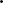 S1P_W02S1P_W06S1P_W07S1P_U02S1P_U08K_W02K_W06 K_U02X02Student potrafi organizować pracę własną w instytucji, nabywa nowych form aktywności zawodowych, rozpoznaje formy finansowania działań w instytucjiMoS 03MoS 09S1P_U06S1P_W06S1P_U03 S1P_U07S1P_K07S1P_U02 S1P_U09 S1P_U10 K_W02K_W06  K_U06K_U07XX03Student nabywa umiejętności organizacyjnych, obsługuje petentów,  nawiązuje kontakty z instytucjami i innymi podmiotami funkcjonującymi w gospodarce. Koordynuje działania administracyjno – organizacyjneMoS 05MoS 08S1P_W06  S1P_U06S1P_K05K_W03K_W05K_U07K_U08 K_K02K_K03XX04Student aktywnie uczestniczy w życiu instytucji oraz kreatywnie rozwiązuje problemy organizacyjne.MoS 04S1P_U03 S1P_U05 S1P_U06K_U02K_U05 K_K02K_K03K_K05 XX05Student zdobywa umiejętności interpersonalneMoS 10 MoS 11S1P_K02S1P_K05S1P_U05K_K02K_K05XX06Potrafi interpretować zjawiska wpływające negatywnie na funkcjonowanie administracji i proponuje koncepcje rozwiązania takich problemówMoS 06MoS 12S1P_W06S1P_U02S1P_U03S1P_U07 S1P_U08S1P_K04K_U02K_U07K_U08X07Potrafi rozwiązać rzeczywiste zadanie zawodowe związane z wykonywaniem obowiązków na zajmowanym w czasie praktyki stanowisku pracyMoS 07S1P_U06S1P_W06S1P_U03 S1P_U06 S1P_U07S1P_K07K_U01K_U02K_U05K_K01K_K07X